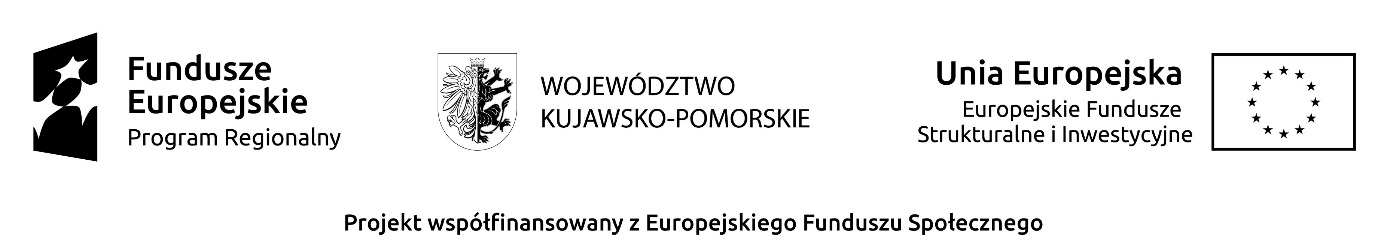 Załącznik nr 1B do SIWZZamawiający:Województwo Kujawsko-Pomorskie w imieniu którego postępowanie prowadziUrząd Marszałkowski Województwa Kujawsko-Pomorskiego Plac Teatralny 287-100 Toruń Wykonawca:…………………………………………………………………………(pełna nazwa/firma, adres, w zależności od podmiotu: NIP/PESEL, KRS/CEiDG)reprezentowany przez:……………………………………(imię, nazwisko, stanowisko/podstawa do  reprezentacji)Oświadczenie wykonawcy składane na podstawie art. 25a ust. 1 ustawy z dnia 29 stycznia 2004 r.  Prawo zamówień publicznych (dalej jako: ustawa Pzp), DOTYCZĄCE SPEŁNIANIA WARUNKÓW UDZIAŁU W POSTĘPOWANIU 
Na potrzeby postępowania o udzielenie zamówienia publicznego pn.:przeprowadzenie badania ewaluacyjnego pt. „Ocena wpływu wsparcia EFS w ramach RPO WK-P 2014-2020 na wzmocnienie sektora ekonomii społecznej” (znak sprawy: WZP.272.58.2019), prowadzonego przez Urząd Marszałkowski Województwa Kujawsko-Pomorskiego, oświadczam co następuje:INFORMACJA DOTYCZĄCA WYKONAWCY:Oświadczam, że spełniam warunki udziału w postępowaniu określone przez Zamawiającego                       w dziale IV ust. 1 pkt 1.2 Specyfikacji Istotnych Warunków Zamówienia.…………….……. (miejscowość), dnia ………….……. r. 							…………………………………………(podpis)INFORMACJA W ZWIĄZKU Z POLEGANIEM NA ZASOBACH INNYCH PODMIOTÓW: Oświadczam, że w celu wykazania spełniania warunków udziału w postępowaniu, określonych przez zamawiającego w………………………………………………………...……….. (wskazać dokument i właściwą jednostkę redakcyjną dokumentu, w której określono warunki udziału w postępowaniu), polegam na zasobach następującego/ych podmiotu/ów: ………………………………………………………………..………...……………………………………………………………………………………………………………….…………………………………….., w następującym zakresie: …………………………………………………………………………………………………………………………………………………………… (wskazać podmiot i określić odpowiedni zakres dla wskazanego podmiotu). …………….……. (miejscowość), dnia ………….……. r. 							…………………………………………(podpis)OŚWIADCZENIE DOTYCZĄCE PODANYCH INFORMACJI:Oświadczam, że wszystkie informacje podane w powyższych oświadczeniach są aktualne na dzień składania ofert  i zgodne z prawdą oraz zostały przedstawione z pełną świadomością konsekwencji wprowadzenia zamawiającego w błąd przy przedstawianiu informacji.…………….……. (miejscowość), dnia ………….……. r. 							…………………………………………(podpis)